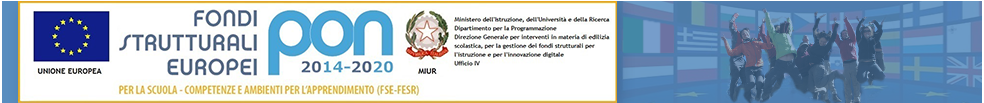 DOMANDA DI PARTECIPAZIONE all’avviso di selezione per tutor d’aula__L__ sottoscritt______________________________ nato/a ____________________________ Prov. (____) il _________________, C.F.  ____________________________________________ residente a ___________________________ in via/piazza ________________________n._____, tel. ____________________________ e-mail _________________________         CHIEDEdi partecipare alla selezione per titoli di TUTOR D’AULA per i corsi sotto indicati che si terranno presso l’Istituto nell’ambito del “Piano della Formazione dei Docenti 2016-2019 – art.1 Comma 124 Legge 107/2015. DM 797 del 19/10/2016” (barrare il modulo modulo di interesse)MARZO/APRILE FORMAZIONE  STEM + ART= STEAM, la fisica e la matematica incontrano l’arte A tal fine, valendosi delle disposizioni di cui all'art. 46 del DPR 28/12/2000 n. 445, consapevole delle sanzioni stabilite per le false attestazioni e mendaci dichiarazioni, previste dal Codice Penale e  dalle Leggi speciali in materia,   DICHIARAsotto la propria responsabilità di  essere in possesso della cittadinanza italiana o di uno degli Stati membri dell’Unione europea  godere dei diritti civili e politici  non aver riportato condanne penali e non essere destinatario di provvedimenti che riguardano l’applicazione di misure di prevenzione, di decisioni civili e di provvedimenti amministrativi iscritti nel casellario giudiziale  essere a conoscenza di non essere sottoposto a procedimenti penaliaver preso visione dell’Avviso e di approvarne senza riserva ogni contenuto DICHIARA INOLTREdi essere in possesso dei sotto elencati titoli culturali previsti dal bando: come illustrato nel CV allegato; di essere risorsa interna dell’Istituto in quanto presente in servizio continuativamente dall’a.s. ________/________ per un totale di anni _________ precedenti all’a.s. 2018/19Vigevano, _________________________ 			Firma ____________________________Come previsto dall’Avviso, si allega:  1. CV formato europeo datato e sottoscritto 2. Consenso al trattamento dei dati personali come di seguito sottoscrittoCONSENSO AL TRATTAMENTO DEI DATI PERSONALIIl/la sottoscritto/a _______________________________________________________________  con la presente, ai sensi del GDPR 2016/679 e del d.lgs 101/2018 (di seguito indicato come “Codice  Privacy”)  e successive modificazioni ed integrazioni,  AUTORIZZAl’Istituto comprensivo di Vigevano  al trattamento, anche con l’ausilio di mezzi informatici e telematici,  dei dati personali forniti dal sottoscritto; prende inoltre atto che, ai sensi del “Codice Privacy”,  titolare del trattamento dei dati è l’Istituto sopra citato e che il sottoscritto potrà esercitare, in  qualunque momento, tutti i diritti di accesso ai propri dati personali previsti dal GDPR 679/2016 e dal D.lgs 101/20185  (ivi inclusi, a titolo esemplificativo e non esaustivo, il diritto di ottenere la conferma  dell’esistenza degli stessi, conoscerne il contenuto e le finalità e modalità di trattamento,  verificarne l’esattezza, richiedere eventuali integrazioni, modifiche e/o la cancellazione, nonché  l’opposizione al trattamento degli stessi).  Vigevano, _________________________ 			Firma ____________________________moduloPROGETTO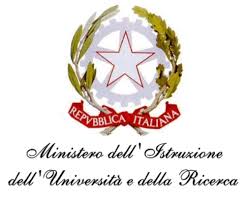 ISTITUTO COMPRENSIVO STATALE DI VIALE LIBERTA’Scuole dell’ Infanzia  “S. Maria delle Vigne” -  “C. Corsico”Scuole Primarie   “E. De Amicis”  -  “ A. Botto”Scuola Secondaria di Primo Grado “G. Robecchi”Viale Libertà, 32 – 27029 Vigevano (PV)  Tel. 0381/42464 -  Fax  0381/42474e-mail pvic83100r@Istruzione.It -  Pec: pvic83100r@pec.istruzione.ItSito internet: www.icvialelibertavigevano.gov.itCodice Fiscale  94034000185 Codice Meccanografico: PVIC83100R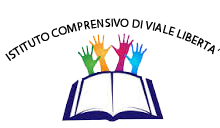 